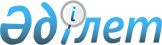 Об установлении размера платы за пользование жилищем из государственного жилищного фонда Уилского районаПостановление акимата Уилского района Актюбинской области от 5 января 2024 года № 3
      В соответствии со статьей 31-Закона Республики Казахстан "О местном государственном управлении и самоуправлении в Республике Казахстан", статьей 97 Закона Республики Казахстан "О жилищных отношениях" и приказом председателя Агентства Республики Казахстан по делам строительства и жилищно-коммунального хозяйства от 26 августа 2011 года № 306 "Об утверждении Методики расчета размера платы за пользование жилищем из государственного жилищного фонда" (зарегистрированного в Реестре государственной регистрации нормативных правовых актов за № 7232), акимат Уилского района ПОСТАНОВЛЯЕТ:
      1. Установить размер платы за пользование жилищем из государственного жилищного фонда согласно приложению к настоящему постановлению.
      2. Контроль за исполнением настоящего постановления возложить на курирующего заместителя акима района.
      3. Настоящее постановление вводится в действие со дня его первого официального опубликования. Размер платы за пользование жилищем из государственного жилищного фонда Уилского района
					© 2012. РГП на ПХВ «Институт законодательства и правовой информации Республики Казахстан» Министерства юстиции Республики Казахстан
				
      Аким Уилского района 

А. Казыбаев
Приложение к постановлению акимата Уилского района от 5 января 2024 года № 3
№
Адрес жилища
Размер платы за один квадратный метр в месяц (тенге)
1
Коптогайский сельский округ, село Коптогай, улица Әл-Фараби дом № 18
9,0
2
Коптогайский сельский округ, село Коптогай, улица Женис дом № 1
7,1
3
Коптогайский сельский округ, село Коптогай, улица Мәңгілік Ел дом № 4
15,5
4
Караойский сельский округ, село Караой, улица Жаскайрат дом № 25
27,1
5
Уилский сельский округ, село Акшатау, улица Шалкыма дом № 12 квартира 2
22,7
6
Уилский сельский округ, село Екпетал, улица Орманшы дом № 3
116,3
7
Уилский сельский округ, село Каракемер, улица Достык дом № 9 квартира 1
25,5
8
Уилский сельский округ, село Уил, улица Алтынсарин Ыбырай дом № 17 корпус 1 квартира 1
185,0
9
Уилский сельский округ, село Уил, улица Алтынсарин Ыбырай дом № 17 корпус1 квартира 2
185,0
10
Уилский сельский округ, село Уил, улица Алтынсарин Ыбырай дом № 17 корпус 1 квартира 3
185,0
11
Уилский сельский округ, село Уил, улица Алтынсарин Ыбырай дом № 17 корпус 1 квартира 4
185,0
12
Уилский сельский округ, село Уил, улица Алтынсарин Ыбырай дом № 17 корпус 1 квартира 5
185,0
13
Уилский сельский округ, село Уил, улица Алтынсарин Ыбырай дом № 17 корпус 1 квартира 6
185,0
14
Уилский сельский округ, село Уил,улица Алтынсарин Ыбырай дом № 17 корпус 1 квартира 7
185,0
15
Уилский сельский округ, село Уил, улица Алтынсарин Ыбырай дом № 17 корпус 1 квартира 8
185,0
16
Уилский сельский округ, село Уил, улица Алтынсарин Ыбырай дом № 17 корпус 2 квартира 1
185,0
17
Уилский сельский округ, село Уил, улица Алтынсарин Ыбырай дом № 17 корпус 2 квартира 2
185,0
18
Уилский сельский округ, село Уил, улица Алтынсарин Ыбырай дом № 17 корпус 2 квартира 3
185,0
19
Уилский сельский округ, село Уил, улица Алтынсарин Ыбырай дом № 17 корпус 2 квартира 4
185,0
20
Уилский сельский округ, село Уил,улица Алтынсарин Ыбырай дом № 17 корпус 2 квартира 5
185,0
21
Уилский сельский округ, село Уил, улица Алтынсарин Ыбырай дом № 17 корпус 2 квартира 6
185,0
22
Уилский сельский округ, село Уил, улица Алтынсарин Ыбырай дом № 17 корпус 2 квартира 7
185,0
23
Уилский сельский округ, село Уил, улица Алтынсарин Ыбырай дом №17 корпус 2 квартира 8
185,0
24
Уилский сельский округ, село Уил, улица Алтынсарин Ыбырай дом № 21 квартира 1
138,0
25
Уилский сельский округ, село Уил, улица Алтынсарин Ыбырай дом № 21 квартира 2
138,0
26
Уилский сельский округ, село Уил, улица Алтынсарин Ыбырай дом № 23 квартира 1
138,0
27
Уилский сельский округ, село Уил, улица Алтынсарин Ыбырай дом № 23 квартира 2
138,0
28
Уилский сельский округ, село Уил, улица Алтынсарин Ыбырай дом № 25 квартира 1
138,0
29
Уилский сельский округ, село Уил, улица Алтынсарин Ыбырай дом № 25 квартира 2
138,0
30
Уилский сельский округ, село Уил, улица Алтынсарин Ыбырай дом № 29
145,2
31
Уилский сельский округ, село Уил, улица Алтынсарин Ыбырай дом № 33
145,2
32
Уилский сельский округ, село Уил, улица Асанқайғы жырау дом № 14 квартира 1
138,0
33
Уилский сельский округ, село Уил, улица Асанқайғы жырау дом № 14 квартира 2
138,0
34
Уилский сельский округ, село Уил, улица Әл-Фараби дом № 2
154,4
35
Уилский сельский округ, село Уил, улица Әл-Фараби дом № 3
154,4
36
Уилский сельский округ, село Уил, улица Әл-Фараби дом № 4
154,4
37
Уилский сельский округ, село Уил, улица Әл-Фараби дом № 5
154,4
38
Уилский сельский округ, село Уил, улица Әл-Фараби дом № 6
154,4
39
Уилский сельский округ, село Уил, улица Әл-Фараби дом № 7
154,4
40
Уилский сельский округ, село Уил, улица Әл-Фараби дом № 8
154,4
41
Уилский сельский округ, село Уил, улица Әл-Фараби дом № 9
154,4
42
Уилский сельский округ, село Уил, улица Әл-Фараби дом № 10
154,4
43
Уилский сельский округ, село Уил, улица Әл-Фараби дом № 11
154,4
44
Уилский сельский округ, село Уил, улица Әл-Фараби дом № 12
154,4
45
Уилский сельский округ, село Уил, улица Әл-Фараби дом № 13
154,4
46
Уилский сельский округ, село Уил, улица Әл-Фараби дом № 14
154,4
47
Уилский сельский округ, село Уил, улица Әл-Фараби дом № 16
154,4
48
Уилский сельский округ, село Уил, улица Әл-Фараби дом № 18
154,4
49
Уилский сельский округ, село Уил, улица Әл-Фараби дом № 19
185,6
50
Уилский сельский округ, село Уил, улица Әл-Фараби дом № 20 квартира 1
160,3
51
Уилский сельский округ, село Уил, улица Әл-Фараби дом № 20 квартира 2
160,3
52
Уилский сельский округ, село Уил, улица Әл-Фараби дом № 21
185,6
53
Уилский сельский округ, село Уил, улица Әл-Фараби дом № 22 квартира 1
160,3
54
Уилский сельский округ, село Уил, улица Әл-Фараби дом № 22 квартира 2
160,3
55
Уилский сельский округ, село Уил, улица Әл-Фараби дом № 23
185,6
56
Уилский сельский округ, село Уил, улица Әл-Фараби дом № 24 квартира 1
160,3
57
Уилский сельский округ, село Уил, улица Әл-Фараби дом № 24 квартира 2
160,3
58
Уилский сельский округ, село Уил, улица Әл-Фараби дом № 25
185,6
59
Уилский сельский округ, село Уил, улица Әл-Фараби дом № 26
178,9
60
Уилский сельский округ, село Уил, улица Әл-Фараби дом № 27
185,6
61
Уилский сельский округ, село Уил, улица Әл-Фараби дом № 28
178,9
62
Уилский сельский округ, село Уил, улица Әл-Фараби дом № 29
185,6
63
Уилский сельский округ, село Уил, улица Әл-Фараби дом № 30
178,9
64
Уилский сельский округ, село Уил, улица Әл-Фараби дом № 52
145,2
65
Уилский сельский округ, село Уил, улица Жолмырзаев Байсалбай дом № 42 квартира 14
103,8
66
Уилский сельский округ, село Уил, улица Дәуленов Сәлкен дом № 45 квартира 2
92,7
67
Уилский сельский округ, село Уил, улица Еркінов Шүкір дом № 53
118,1
68
Уилский сельский округ, село Уил, улица Еркінов Шүкір дом № 55
117,9
69
Уилский сельский округ, село Уил, улица Еркінов Шүкір дом № 57
117,9
70
Уилский сельский округ, село Уил, улица Еркінов Шүкір дом № 59
117,9
71
Уилский сельский округ, село Уил, улица Желтоқсан дом № 13 квартира 1
116,0
72
Уилский сельский округ, село Уил, улица Желтоқсан дом № 13 квартира 2
116,0
73
Уилский сельский округ, село Уил, улица Желтоқсан дом № 15 квартира 1
115,9
74
Уилский сельский округ, село Уил, улица Желтоқсан дом № 15 квартира 2
115,9
75
Уилский сельский округ, село Уил, улица Желтоқсан дом № 17
128,4
76
Уилский сельский округ, cело Уил, улица Желтоқсан дом № 19 квартира 1
153,5
77
Уилский сельский округ, село Уил, улица Желтоқсан дом № 19 квартира 2
153,5
78
Уилский сельский округ, село Уил, улица Құрманов Исламғали дом № 90 квартира 1
122,3
79
Уилский сельский округ, село Уил, улица Құрманов Исламғали дом № 90 квартира 4
131.9
80
Уилский сельский округ, село Уил, улица Көкжар дом № 14
158,5
81
Уилский сельский округ, село Уил, улица Көкжар дом № 103 квартира 1
164,2
82
Уилский сельский округ, село Уил, улица Көкжар дом № 103 квартира 2
164,2
83
Уилский сельский округ, село Уил, улица Көкжар дом № 105 квартира 1
152,1
84
Уилский сельский округ, село Уил, улица Көкжар дом № 105 квартира 2
152,1
85
Уилский сельский округ, село Уил, улица Көкжар дом № 105 квартира 3
152,1
86
Уилский сельский округ, село Уил, улица Көкжар дом № 107 квартира 1
88,3
87
Уилский сельский округ, село Уил, улица Көкжар дом № 107 квартира 2
88,3
88
Уилский сельский округ, село Уил, улица Көкжар дом № 109
161,4
89
Уилский сельский округ, село Уил, улица Көкжар дом № 114
161,4
90
Уилский сельский округ, село Уил, улица, Көкжар дом № 116
161,4
91
Уилский сельский округ, село Уил, улица Қаңтарбаев Тұрғали дом № 8
178,9
92
Уилский сельский округ, село Уил, улица Қаңтарбаев Тұрғали дом № 10
178,9
93
Уилский сельский округ, село Уил, улица Қаңтарбаев Тұрғали дом № 11 квартира 1
113,8
94
Уилский сельский округ, село Уил, улица Қаңтарбаев Тұрғали дом № 11 квартира 2
113,8
95
Уилский сельский округ, село Уил, улица Қаңтарбаев Тұрғали дом № 13 квартира 1
113,8
96
Уилский сельский округ, село Уил, улица Қаңтарбаев Тұрғали дом № 13 квартира 2
113,8
97
Уилский сельский округ, село Уил, улица Қаңтарбаев Тұрғали дом № 14
115,0
98
Уилский сельский округ, село Уил, улица Қаңтарбаев Тұрғали дом № 15 квартира 1
113,8
99
Уилский сельский округ, село Уил, улица Қаңтарбаев Тұрғали дом № 15 квартира 2
113,8
100
Уилский сельский округ, село Уил, улица Қаңтарбаев Тұрғали дом № 17 квартира1
108,1
101
Уилский сельский округ, село Уил, улица Қаңтарбаев Тұрғали дом № 17 квартира 2
108,1
102
Уилский сельский округ, село Уил, улица Қаңтарбаев Тұрғали дом № 18
115,0
103
Уилский сельский округ, село Уил, улица Қаңтарбаев Тұрғали дом № 19 квартира1
144,5
104
Уилский сельский округ, село Уил, улица Қаңтарбаев Тұрғали дом № 19 квартира 2
144,5
105
Уилский сельский округ, село Уил, улица Қаңтарбаев Тұрғали дом № 20
115,0
106
Уилский сельский округ, село Уил, улица Қаңтарбаев Тұрғали дом № 21 квартира 1
152,3
107
Уилский сельский округ, село Уил, улица Қаңтарбаев Тұрғали дом № 21 квартира 2
152,3
108
Уилский сельский округ, село Уил, улица Қаңтарбаев Тұрғали дом № 22
115,0
109
Уилский сельский округ, село Уил, улица Қаңтарбаев Тұрғали дом № 23
178,9
110
Уилский сельский округ, село Уил, улица Кантарбаева Тургали дом № 24
115,0
111
Уилский сельский округ, село Уил, улица Қаңтарбаев Тұрғали дом № 26
113,4
112
Уилский сельский округ, село Уил, улица Қойшығұлов Ахметжан дом № 40 квартира 1
141,0
113
Уилский сельский округ, село Уил, улица Рәбиға Сыздық дом № 4 квартира 1
138,0
114
Уилский сельский округ, село Уил, улица Рәбиға Сыздық дом № 4 квартира 2
138,0
115
Уилский сельский округ, село Уил, улица Рәбиға Сыздық дом № 6
145,2
116
Уилский сельский округ, село Уил, улица Рәбиға Сыздық дом № 10
145,2
117
Уилский сельский округ, село Уил, улица Рәбиға Сыздық дом № 11 квартира 1
138,0
118
Уилский сельский округ, село Уил, улица Рәбиға Сыздық дом № 11 квартира 2
138,0
119
Уилский сельский округ, село Уил, улица Рәбиға Сыздық дом № 14
145,2
120
Уилский сельский округ, село Уил, улица Рәбиға Сыздық дом № 240
126,5
121
Уилский сельский округ, село Уил, улица Тапалова Нұрсұлу дом № 8 квартира 2
92,3
122
Уилский сельский округ, село Уил, улица Тапалова Нұрсұлу дом № 12 квартира 2
176,6
123
Уилский сельский округ, селоУил, улица Тәуелсіздік дом № 15
141,3
124
Уилский сельский округ, селоУил, улица Тәуелсіздік дом № 17
140,0
125
Уилский сельский округ, село Уил, улица Тәуелсіздік дом № 19 квартира 1
139,1
126
Уилский сельский округ, село Уил, улица Тәуелсіздік дом № 19 квартира 2
139,1
127
Уилский сельский округ, село Уил, улица Тәуелсіздік дом № 21
141,3
128
Уилский сельский округ, село Уил, улица Тәуелсіздік к дом № 23
140,0
129
Уилский сельский округ, село Уил, улица Тәуелсіздік дом № 25 квартира 1
139,1
130
Уилский сельский округ, село Уил, улица Тәуелсіздік дом № 25 квартира 2
139,1
131
Уилский сельский округ, село Уил, улица Тәуелсіздік дом № 27 квартира 1
139,1
132
Уилский сельски округ, село Уил, улица Тәуелсіздік дом № 27 квартира 2
139,1
133
Уилский сельский округ, село Уил, ултца Тәуелсіздік дом № 29
140,2
134
Уилский сельский округ, село Уил, улица Төлебаев Мұса дом № 4 квартира 1
117,7
135
Уилский сельский округ, село Уил, улица Төлебаев Мұса дом № 16 квартира 2
147,4
136
Уилский сельский округ, село Уил, улица Шернияз Жарылғасұлы дом № 66 квартира 1
47,2
137
Уилский сельский округ, село Уил, улица Шернияз Жарылғасұлы дом № 66 квартира 2
47,2
138
Уилский сельский округ, село Уил, улица Шернияз Жарылғасұлы дом № 66 квартира 3
47,2
139
Уилский сельский округ, село Уил, улица Шернияз Жарылғасұлы дом № 66 квартира 4
47,2
140
Уилский сельский округ, село Уил, улица Шернияз Жарылғасұлы дом № 66 квартира 5
47,2
141
Уилский сельский округ, село Уил, улица Шернияз Жарылғасұлы дом № 66 квартира 6
47,2
142
Уилский сельский округ, село Уил, улица Шернияз Жарылғасұлы дом № 66 квартира 7
47,2
143
Уилский сельский округ, село Уил, улица Шернияз Жарылғасұлы дом № 66 квартира 8
47,2
144
Уилский сельский округ, село Уил, улица Шернияз Жарылғасұлы дом № 94
93,0
145
Уилский сельский округ, село Уил, улица Шернияз Жарылғасұлы дом № 119 квартира 2
113,4
146
Саралжинский сельский округ, село Бестамак, улица Жасталап дом № 1 квартира 2
56,9
147
Саралжинский сельский округ, село Саралжын, улица Актобе дом № 12
35,8
148
Саралжинский сельский округ, село Саралжын, улица С. Керимбаева дом № 4
62,3
149
Саралжинский сельский округ, село Саралжын, улица Таубатыр дом № 7
89,9
150
Сарбииский сельский округ, село Сарбие,улица Айтеке би дом № 18
141,6
151
Сарбииский сельский округ, село Сарбие, улица Айтеке би дом № 20 квартира 1
114,9
152
Сарбииский сельский округ, село Сарбие, улица Айтеке би дом № 20 квартира 2
114,9
153
Сельский округ имени Ш. Берсиева, село Каратал, улица З.Баймолдина дом № 11 квартира 1
36,1
154
Сельский округ имени Ш. Берсиева, село Каратал, улица З.Баймолдина дом № 11 квартира 2
19,7
155
Сельский округ имени Ш. Берсиева, село Каратал, улица Сулеймен аулие дом № 10
116,3